INTRODUCCIÓNPor disposición contenida en el artículo 75, fracción XXIX, y 77 de la Constitución Política del Estado Libre y Soberano del Estado de Quintana Roo, corresponde al Poder Legislativo a través de la Auditoría Superior del Estado de Quintana Roo, revisar de manera posterior la Cuenta Pública que el Gobierno del Estado de Quintana Roo le presente sobre los resultados de su gestión financiera, y el grado de cumplimiento de los objetivos contenidos en los planes y programas aprobados conforme a la ley. Esta revisión comprende la fiscalización a las Entidades Fiscalizables, que se traduce a su vez, en la obligación de las autoridades que las representan de presentar la Cuenta Pública para efectos de que sea revisada y fiscalizada.Esta revisión se realiza a través de Normas Profesionales de Auditoría del Sistema Nacional de Fiscalización (NPASNF) y en consideración a las disposiciones establecidas en la Ley General de Contabilidad Gubernamental y a la normatividad emitida por el Consejo Nacional de Armonización Contable (CONAC), dando cumplimiento, además, de las diversas disposiciones legales aplicables, con el objeto de hacer un análisis de las Cuentas Públicas a efecto de poder rendir el presente Informe a esta H. XVI Legislatura del Estado de Quintana Roo, con relación al manejo de las mismas por parte de las autoridades estatales. La formulación, revisión y aprobación de la Cuenta Pública de la Comisión para la Juventud y el Deporte de Quintana Roo, contiene la realización de actividades en las que participa la Legislatura del Estado. Estas acciones comprenden:A.- El Proceso Administrativo; que es desarrollado fundamentalmente por la Comisión para la Juventud y el Deporte de Quintana Roo, en la integración de la Cuenta Pública, la cual incluye los resultados de las labores administrativas realizadas en el ejercicio fiscal 2020, así como las principales políticas financieras, económicas y sociales que influyeron en el resultado de los objetivos contenidos en los programas estatales, conforme a los indicadores establecidos en el Presupuesto de Egresos, tomando en cuenta el Plan Estatal de Desarrollo, el programa sectorial, institucional, regional, anuales y demás programas aplicados por el ente público.B.- El Proceso de Vigilancia; que es desarrollado por la Legislatura del Estado con apoyo de la Auditoría Superior del Estado, cuya función es la revisión y fiscalización superior de los Ingresos, Presupuesto de Egresos, Políticas, cumplimiento de los objetivos y metas contenidos en los programas y todo lo relacionado con la actividad financiera-administrativa de la Comisión para la Juventud y el Deporte de Quintana Roo.En la Cuenta Pública del H. Poder Ejecutivo del Gobierno del Estado Libre y Soberano de Quintana Roo, correspondiente al ejercicio fiscal 2020, se encuentra reflejado el ejercicio del gasto público de la administración pública central, integrada por el despacho del Gobernador, incluidos sus órganos administrativos desconcentrados, organismos públicos descentralizados y las dependencias, dentro de las cuales se encuentra la Comisión para la Juventud y el Deporte de Quintana Roo.El C. Auditor Superior del Estado de Quintana Roo, de conformidad con lo dispuesto en los artículos 8, 19 fracción I y 86 fracción IV, de la Ley de Fiscalización y Rendición de Cuentas del Estado de Quintana Roo, aprobó en fecha 22 de enero de 2021 mediante acuerdo administrativo, el Programa Anual de Auditorías, Visitas e Inspecciones (PAAVI), correspondiente al año 2021, y que contempla la Fiscalización a las Cuentas Públicas del ejercicio fiscal 2020, el cual fue expedido y publicado en el Portal web de la Auditoría Superior del Estado de Quintana Roo. En este sentido, la auditoría realizada a la Cuenta Pública de la Comisión para la Juventud y el Deporte de Quintana Roo, correspondiente al ejercicio fiscal 2020, desarrollada con un enfoque de Desempeño, se denomina Auditoría al Desempeño a las Matrices de Indicadores para Resultados 20-AEMD-C-GOB-028-057, fue notificada en fecha 19 de marzo de 2021, mediante la Orden de Auditoría, Visita e Inspección con número de oficio ASEQROO/ASE/AEMD/0428/03/2021.Por lo anterior, y en cumplimiento a los artículos 2, 3, 4, 5, 6 fracciones I, II y XX, 16, 17, 19 fracciones I, V, VII, XII, XV, XXVI y XXVIII, 22 en su último párrafo 38, 40, 41, 42, 61 y 86 fracciones I, XVII, XXII y XXXVI de la Ley de Fiscalización y Rendición de Cuentas del Estado de Quintana Roo, se tiene a bien presentar el Informe Individual de Auditoria obtenido, en relación con la auditoria de desempeño de la Cuenta Pública de la Comisión para la Juventud y el Deporte de Quintana Roo, correspondiente al ejercicio fiscal 2020.I.  AUDITORÍA AL DESEMPEÑO A LAS MATRICES DE INDICADORES PARA RESULTADOS 20-AEMD-C-GOB-028-057I.1 ANTECEDENTES En los últimos treinta años, economías de diversos países rompieron paradigmas en cuanto al enfoque de la administración de los recursos públicos, por dos razones principales: La necesidad de hacer más con los mismos recursos, y La necesidad de rendir cuentas a los ciudadanos, cada vez más exigentes con la eficiencia, en la asignación y uso de los recursos públicos.Nuestro país, sin quedarse atrás en este esfuerzo determinó no sólo la necesidad de mejorar el nivel de ingresos en el sector público, sino también de utilizar mejor los recursos con los que ya cuenta el gobierno, impulsando medidas para lograr un mejor aprovechamiento de los recursos públicos.Como resultado, surge el enfoque de Gestión para Resultados (GpR). La GpR es un modelo de cultura organizacional, directiva y de desempeño institucional que pone más énfasis en los resultados que en los procedimientos. Aunque también interesa cómo se hacen las cosas, cobra mayor relevancia qué se hace, qué se logra y cuál es su impacto en el bienestar de la población; es decir, la creación de valor público. A la par se da el comienzo del Presupuesto basado en Resultados (PbR), diseñado considerando las mejores prácticas a nivel internacional, así como las necesidades específicas del país y el marco normativo e institucional. Dentro del PbR se consideró incluir, de acuerdo con las mejores prácticas que sirvieron de modelo, un Sistema de Evaluación del Desempeño (SED) que se conforma de diversos procesos que permiten entre otras: evaluar los resultados de los programas gubernamentales; retroalimentar a los administradores de dichos programas, y mejorar la calidad de información que se entrega a los Congresos y a la ciudadanía en relación a los resultados obtenidos de los mismos.En el marco de la GpR y con fundamento en el marco constitucional y legal, a partir de 2006 y hasta 2008, se implantó en la Administración Pública Federal (APF) el Presupuesto basado en Resultados (PbR), procurando la alineación entre la planeación, la programación, el presupuesto, el control, el ejercicio, el seguimiento y la evaluación del gasto público. De 2009 en adelante, se está llevando a cabo la consolidación de dicha iniciativa.El PbR es un proceso basado en consideraciones objetivas sobre los resultados esperados y alcanzados para la asignación de recursos, con la finalidad de fortalecer la calidad del diseño y gestión de las políticas, programas públicos y desempeño institucional, cuyo aporte sea decisivo para generar las condiciones sociales, económicas y ambientales para el desarrollo nacional sustentable; en otras palabras, el PbR busca elevar la cobertura y la calidad de los bienes y servicios públicos, cuidando la asignación de recursos particularmente a los que sean prioritarios y estratégicos para obtener los resultados esperados. Así mismo, dentro de este contexto la Metodología de Marco Lógico (MML) es una herramienta que facilita el proceso de conceptualización, diseño, ejecución, monitoreo y evaluación de programas y proyectos. Su uso permite: Presentar de forma sistemática y lógica los objetivos de un programa y sus relaciones de causalidad; Identificar y definir los factores externos al programa que pueden influir en el cumplimiento de los objetivos; Evaluar el avance en la consecución de los objetivos, así como examinar el desempeño del programa en todas sus etapas.La Matriz de Indicadores para Resultados (MIR) es una herramienta que permite vincular los distintos instrumentos para el diseño, organización, ejecución, seguimiento, evaluación y mejora de los programas, resultado de un proceso de planeación realizado con base en la Metodología del Marco Lógico.Desde la perspectiva igualitaria de oportunidades administrativas y de responsabilidad hacendaria, la metodología de Presupuesto con base en Resultados que aplicará el presente gobierno a través del Plan Estatal de Desarrollo (PED) propone enfrentar la asignación irracional e inercial del gasto público, cambiar la verticalidad de las decisiones en materia de planeación y gestión gubernamental, reforzar los esquemas de transparencia y rendición de cuentas, pero ante todo, coadyuvar para que el gobierno estatal, en coordinación con los otros órdenes de gobierno sean aliados de los ciudadanos en el diseño y aplicación de políticas públicas orientadas a la generación de valor público. Quintana Roo enfrenta un contexto complejo ante la fragilidad de los sistemas de planeación, programación, seguimiento, evaluación y control, vinculado a la ausencia de técnicas, que en conjunto obligan a la revisión minuciosa de la acción gubernamental; esta situación ha generado que los errores cometidos históricamente sean expuestos en la vitrina pública del contexto nacional2. El modelo de gobierno de la administración 2016-2022 del Estado de Quintana, fortalece  la implementación de la Gestión para Resultados (GpR), dando pauta a consolidar al Presupuesto basado en Resultados (PbR) y al Sistema de Evaluación del Desempeño (SED), de una manera operable al integrar los resultados para la toma de decisiones del proceso de programación, presupuestación, seguimiento, evaluación, control, rendición de cuentas y transparencia al interior y exterior de la administración pública. Dentro de este marco, se plantea que, de acuerdo con la información Programática Presupuestaria del Presupuesto de Egresos del Estado de Quintana Roo para el Ejercicio Fiscal 2020, las erogaciones de la Comisión para la Juventud y el Deporte de Quintana Roo, fueron por $307,055,171.00 (Trescientos Siete Millones, Cincuenta y Cinco Mil Ciento Setenta y Un  Pesos 00/100 M.N.), para la operación de los Programas Presupuestarios, E054	Alto Rendimiento, E108 - Masificación del Deporte, K001 Infraestructura Deportiva y  M001 - Gestión y Apoyo Institucional.Bajo el contexto anterior, la auditoría de desempeño a realizarse a las “Matrices de Indicadores para Resultados”, está orientada a fiscalizar el marco normativo, la política de integridad, las Matrices de Indicadores para Resultados (MIR) de los Programas Presupuestarios, de acuerdo con la Metodología del Marco Lógico, y capacitación de los servidores públicos en materia de Presupuesto basado en Resultados a cargo de la Comisión para la Juventud y el Deporte de Quintana Roo.I.2. ASPECTOS GENERALES DE AUDITORÍATítulo de la auditoría.La auditoría que se realizó en materia de desempeño a la Comisión para la Juventud y el Deporte de Quintana Roo de manera especial y enunciativa mas no limitativa, fue la siguiente:
Auditoría al Desempeño a las Matrices de Indicadores para Resultados 20-AEMD-C-GOB-028-057.ObjetivoFiscalizar la correcta elaboración de las Matrices de Indicadores para Resultados de los programas presupuestarios, ejercicio fiscal 2020, aprobados a la Comisión para la Juventud y el Deporte de Quintana Roo.AlcanceLa auditoría se basó en el estudio general de las acciones emprendidas por la Comisión para la Juventud y el Deporte de Quintana Roo para la implementación del control interno, referente al marco normativo y política de integridad, el diseño de las Matrices de Indicadores para Resultados (MIR) de los Programas Presupuestarios (Pp) y las acciones realizadas para la capacitación del personal en materia de Presupuesto basado en Resultados, Matriz de Indicadores para Resultados y Metodología del Marco Lógico.La auditoría se realizó de conformidad con la normativa aplicable a la Fiscalización Superior de la Cuenta Pública, la Norma Profesional de Auditoría del Sistema Nacional de Fiscalización No.300 Principios Fundamentales de la Auditoría de Desempeño, así como lo relativo a los procesos y procedimientos de Auditoría en Materia de Desempeño del Sistema de Gestión de Calidad de la Auditoría Superior del Estado de Quintana Roo, para asegurar el logro del objetivo y el alcance establecido. Los datos proporcionados por la Comisión para la Juventud y el Deporte de Quintana Roo fueron en lo general, suficientes, de calidad, confiables y consistentes para aplicar los procedimientos establecidos y para sustentar los hallazgos y la opinión de la Auditoría Superior del Estado.Criterios de SelecciónEsta auditoría se seleccionó con base en los criterios cuantitativos y cualitativos establecidos en la Normativa Institucional de la Auditoría Superior del Estado de Quintana Roo para la integración del Programa Anual de Auditorías, Visitas e Inspecciones (PAAVI), correspondiente al año 2021, que comprende la Fiscalización Superior de la Cuenta Pública del ejercicio fiscal 2020.Áreas RevisadasSe revisaron las direcciones de Primer Contacto, la Dirección de Administración y la Dirección de Planeación y Desarrollo de la Comisión para la Juventud y el Deporte de Quintana Roo. Procedimientos de Auditoría Aplicados.EficaciaControl Interno:1.1. Marco Normativo:Verificar que el ente público cuente con su Reglamento Interior, Manual de Organización, manual de procedimientos y estructura orgánica debidamente firmados, como constancia de su aprobación.Verificar que la Estructura Orgánica presentada se encuentre homologada con el reglamento interior y manual de organización.Revisar el Reglamento Interior, el Manual de Organización y el Manual de Procedimientos, a fin de constatar que el ente público tiene establecidas las funciones para cumplir con el Presupuesto basado en Resultados y se encuentran asignadas a unidades específicas.Política de IntegridadRevisar que la Comisión para la Juventud y el Deporte de Quintana Roo cuente con códigos de ética y de conducta, y constatar que éstos se encuentren sustentados en principios y valores institucionales para los servidores públicos.Verificar que se le haya dado difusión al interior de la entidad, a los códigos de ética y de conducta.Verificar que los códigos de ética y de conducta se encuentren en la página oficial de la entidad, dando de esta manera máxima publicidad. EficaciaMatriz de Indicadores para Resultados (MIR)Evaluación de la MIR. Verificar que el presupuesto de egresos aprobado a la entidad, en el presupuesto de egresos del estado, del ejercicio 2020, haya sido distribuido en su totalidad a los programas presupuestarios aprobados. Constatar que exista una Matriz de Indicadores para Resultados por cada programa presupuestario, alineadas a los ejes, temas, objetivos y estrategias establecidos en el Plan Estatal de Desarrollo y programas que derivan del mismo.Verificar que las Matrices de Indicadores para Resultados estén diseñadas de acuerdo a los lineamientos que establece la Metodología del Marco Lógico, permitiendo examinar las relaciones causa-efecto de la lógica horizontal y lógica vertical.Determinar si las fichas técnicas de los indicadores proporcionan los datos necesarios para el seguimiento puntual del alcance de metas y objetivos.Competencia de los ActoresCapacitaciónCapacitación al personal encargado de elaborar la MIR. Corroborar que la Comisión para la Juventud y el Deporte de Quintana Roo, cuente con un programa de capacitación que incluya cursos en materia de PbR, SED, MML y MIR, para fortalecer las habilidades del personal a cargo de elaborar su presupuesto.Constatar que el personal de la entidad, responsable de elaborar las Matrices de Indicadores para Resultados, haya sido capacitado en materia de PbR, SED, MML y MIR durante el ejercicio 2020.Servidores Públicos que intervinieron en la AuditoríaEl personal designado adscrito a la Auditoría Especial en Materia al Desempeño de esta Auditoría Superior del Estado, que actuó en el desarrollo y ejecución de la auditoría, visita e inspección en forma conjunta o separada, mismo que se identificó como personal de este Órgano Técnico de Fiscalización, se encuentra referido en la orden emitida con oficio número ASEQROO/ASE/AEMD/0428/03/2021, siendo los servidores públicos a cargo de coordinar y supervisar la auditoría, los siguientes: I.3.  RESULTADOS DE LA FISCALIZACIÓN EFECTUADAResumen general de observaciones y recomendaciones emitidas en materia de desempeño.De conformidad con los artículos 17 fracción II, 38, 41 en su segundo párrafo, y 61 párrafo primero de la Ley de Fiscalización y Rendición de Cuentas del Estado de Quintana Roo, y artículos 4, 8 y 9, fracciones X, XI, XVIII y XXVI del Reglamento Interior de la Auditoría Superior del Estado de Quintana Roo, durante este proceso se determinaron 3 resultados de la fiscalización correspondientes a la Auditoría al Desempeño a las Matrices de Indicadores para Resultados, que generaron 9 observaciones. De lo anterior se derivan las acciones que a continuación se señalan:Detalle de ResultadosResultado Número 1.Eficacia1. Control InternoMarco NormativoCon observacionesLos Entes públicos están obligados a crear y mantener condiciones estructurales y normativas que permitan el adecuado funcionamiento del Estado en su conjunto, y la actuación ética y responsable de cada servidor público, así como los Servidores Públicos deben actuar conforme a lo que las leyes, reglamentos y demás disposiciones jurídicas les atribuyen a su empleo, cargo o comisión, por lo que deben conocer y cumplir las disposiciones que regulan el ejercicio de sus funciones, facultades y atribuciones.Los órganos de gobierno que en su caso se constituyan, de los organismos descentralizados, de los fideicomisos públicos y de las empresas de participación estatal mayoritaria, tendrán la siguiente competencia indelegable:Aprobar de acuerdo con las leyes y reglamentos aplicables, las políticas, bases y programas generales que regulen convenios, contratos, pedidos o acuerdos que debe celebrar la entidad paraestatal con terceros en obras públicas, adquisiciones, arrendamientos, concesiones y prestación de servicios relacionados con bienes muebles e inmuebles. El director general y los servidores públicos que deban intervenir en tales actos, los realizará bajo su responsabilidad con sujeción a las directrices fijadas por el órgano de gobierno.Aprobar la estructura básica de la organización de la entidad paraestatal y las modificaciones que procedan a la misma en todo aquello que no esté determinado por la Ley, reglamento, decreto o acuerdo de creación del organismo de que se trate.Expedir el reglamento interior tratándose de organismos descentralizados.El Presidente de la Comisión para la Juventud y el Deporte de Quintana Roo asumirá las funciones de un director general, quien será el representante legal, administrativo y operativo, y tendrá las siguientes atribuciones:Administrar y tener la representación legal de la Comisión, como apoderado legal para pleitos y cobranzas, y actos de administración, y para actos de domino, con todas las facultades generales y especiales que de acuerdo con la ley requieran autorización o cláusula especial y conforme a lo previsto en las leyes aplicables de la Entidad, en este ordenamiento y en el Reglamento interior, pudiendo además delegar su representación y personalidad ante apoderados legales competentes;Elaborar y presentar a la H. Junta Directiva, para su consideración y aprobación, en su caso, el proyecto de reglamento interior de la Comisión, así como los manuales de organización general, de procedimientos y servicios al público;Por su parte, la Actualización del Plan Estatal de Desarrollo del Estado de Quintana Roo 2016-2022 (PED) menciona como parte de sus objetivos particulares del Modelo Integral de Gobierno el transitar de la administración pública tradicional basada en la programación de procesos a la nueva gestión pública gerencial orientada a resultados. La Metodología de Presupuesto con base en Resultados que aplicará el presente gobierno a través de este PED propone enfrentar la asignación irracional e inercial del gasto público […]. Destacan los avances realizados en materia de programación y evaluación en los que se detectan áreas de oportunidad de acuerdo con los nuevos lineamientos para la asignación, la clasificación y el ejercicio de los recursos públicos a fin de sustituir los Programas Operativos Anuales (POA).Para la evaluación del marco normativo, se analizó que el ente cuente con estructura orgánica, reglamento interior, manual de procedimiento y manual de organización debidamente aprobados.Mediante oficio Número CJD/P/PDP/0019/2021 de fecha 10 de marzo de 2021, el ente público proporciona la información relativa al Marco Normativo aplicable vigente, con la cual se desarrollan los trabajos de auditoría obteniendo lo siguiente: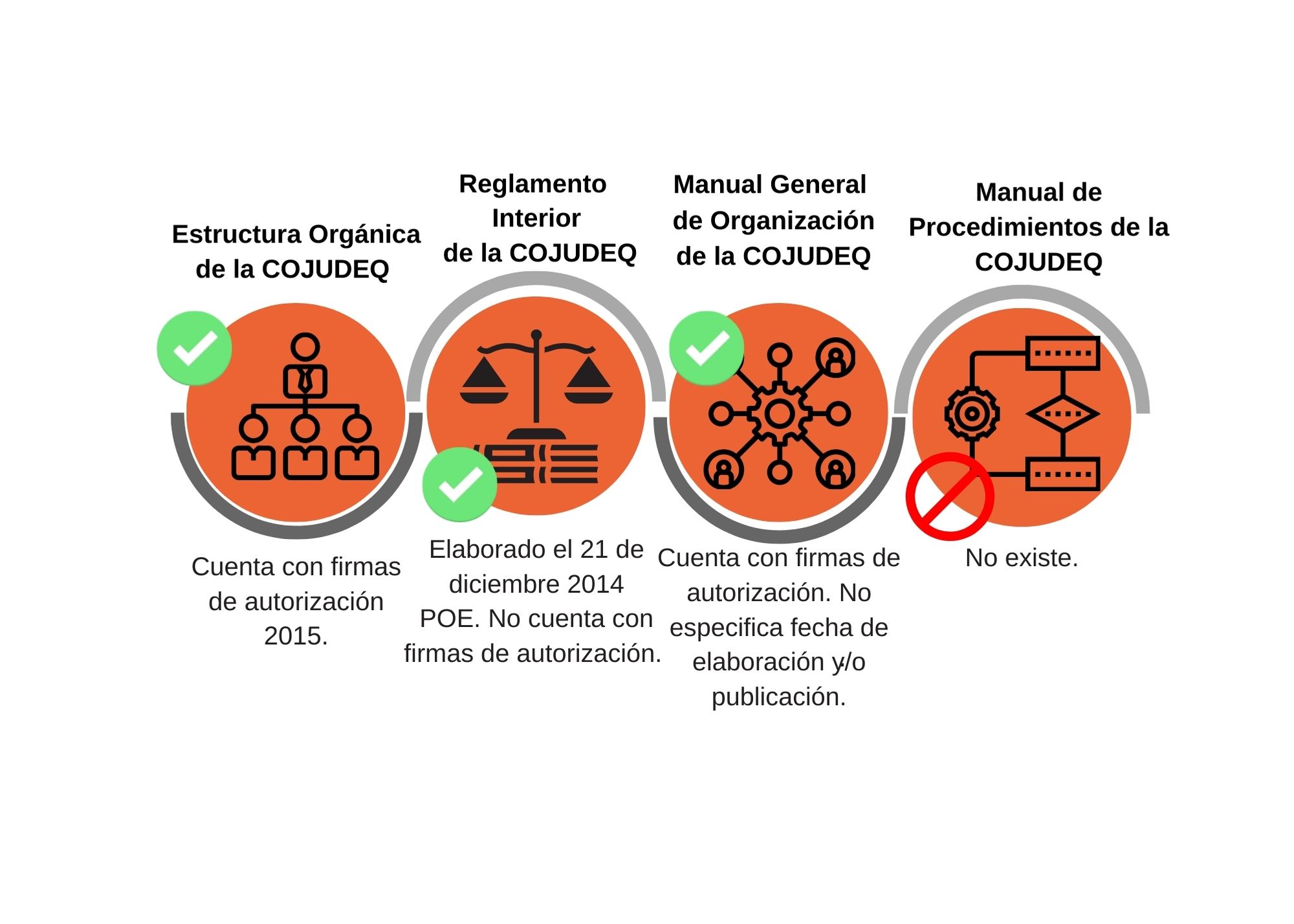 Imagen 1. Marco normativoEn relación a la normativa analizada anteriormente y de acuerdo con la respuesta del Oficio de Solicitud de Información, se corroboró que la Comisión para la Juventud y el Deporte de Quintana Roo cuenta con una estructura orgánica debidamente firmada, el Reglamento Interior no tiene las firmas correspondientes de autorización, el Manual de organización cuenta con las firmas correspondientes pero no cuenta con fecha de elaboración, y por último, no cuenta con un  manual de procedimientos que describa las funciones, procesos y procedimientos básicos que sustentan la operatividad y funcionamiento de cada puesto de trabajo.A continuación, se presenta el cruce de información realizado entre la Estructura Orgánica, el Reglamento Interior y el  Manual de Organización de la COJUDEQ, con la finalidad de verificar que las Unidades Administrativas adscritas a la Comisión para la Juventud y el Deporte de Quintana Roo figuren en dichos documentos y se encuentren homologadas entre sí, obteniendo la siguiente tabla:Fuente: Elaborado por la ASEQROO, con base a la información proporcionada por la COJUDEQ.Como resultado del análisis de la homologación de las unidades administrativa entre los documentos normativos internos de la COJUDEQ, considerando como base la estructura orgánica, documento más reciente (abril de 2015), se identificó que el Reglamento Interior no contempla las unidades que se presentan a continuación: Fuente: Elaborado por la ASEQROO, con base a la información proporcionada por la COJUDEQ.En lo que respecta al Manual General de Organización de la COJUDEQ, se constató que existen debilidades en atención a la homologación de las Unidades Administrativas, debido a que no figuran las siguientes: Fuente: Elaborado por la ASEQROO, con base a la información proporcionada por la COJUDEQ.Por otro lado, se corroboró que en la Estructura Orgánica presenta incongruencias para la homologación con el Manual General de Organización de la COJUDEQ, debido a que no tiene establecidas las unidades administrativas siguientes:Fuente: Elaborado por la ASEQROO, con base a la información proporcionada por la COJUDEQ.Derivado del análisis de la Estructura Orgánica, del Reglamento Interno, y del Manual General de Organización, se constató que existen diferencias en la denominación de algunas unidades administrativas, que se mencionan en la siguiente tabla comparativa:Fuente: Elaborado por la ASEQROO, con base a la información proporcionada por la COJUDEQ.Como resultado del análisis anterior, se corroboró que existen diferencias en atención a la denominación de las Unidades Administrativas adscritas a la Comisión para la Juventud y el Deporte de Quintana Roo debido que sus funciones son muy similares, sin embargo, los nombres en las áreas administrativas no han sido homologados y actualizados, por consiguiente, se identificó que existen unidades que no figuran en todos los documentos que facultan a la Comisión, presentando debilidades en el marco normativo institucional.Es importante señalar, en la Estructura Orgánica, el Manual de Organización y el Reglamento Interior, se encuentra establecida la Dirección de Atención a la Juventud, la cual ya no forma parte de las actividades sustantivas de la Comisión para la Juventud y el Deporte de Quintana Roo, debido que los compromisos, programas y procedimientos administrativos y/o legales en materia de Juventud, fueron transferidos al Instituto Quintanarroense de la Juventud, conforme a lo establecido en los artículos transitorios, sexto, séptimo y octavo de la Ley de la Juventud del Estado Libre y Soberano de Quintana Roo, publicada en el Periódico Oficial del Estado el 24 de abril de 2018, y la Ley Estatal de Cultura Física y Deporte, publicada en el Periódico Oficial del Estado el 03 de junio de 2019.Se identificó que la Juventud y el Deporte de Quintana Roo desarrolla sus funciones sustantivas con el enfoque del Presupuesto basado en Resultados y con la Metodología de Marco Lógico, debido a que su presupuesto anual se encuentra estructurado por programa presupuestario y con la Matriz de Indicadores para Resultados, sin embargo, se constató la falta de actualización en la normativa del ente público, debido que aún persisten actividades enfocadas a la elaboración de Programas Operativos Anuales (POA), los cuales son términos obsoletos en la Gestión para Resultados. 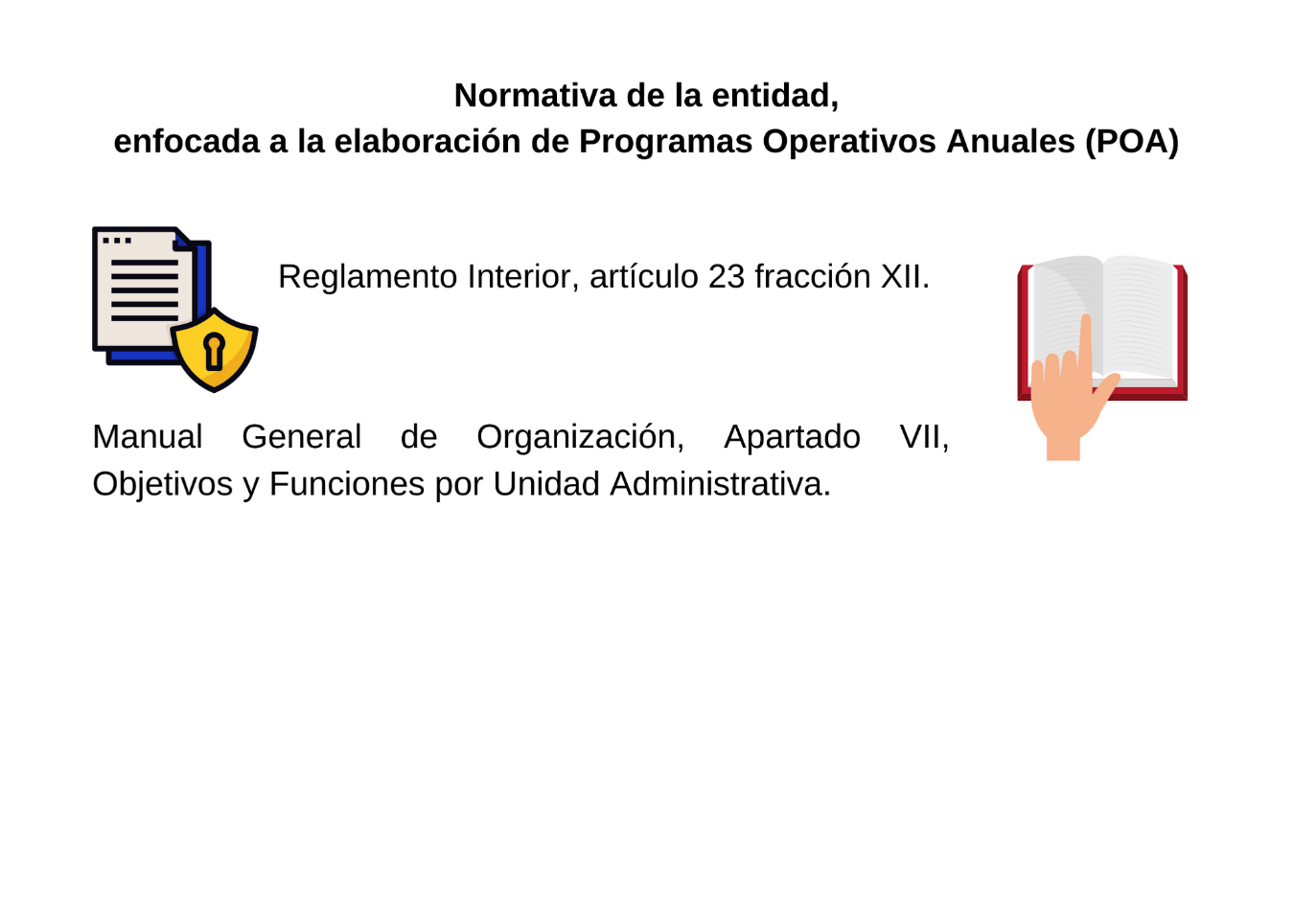 Imagen 2. El PbR en la COJUDEQ.Derivado del análisis anterior se determinaron las siguientes observaciones:La Comisión para la Juventud y el Deporte de Quintana Roo no cuenta con Manual de Procedimientos, el Reglamento Interior no tiene las firmas correspondientes de autorización y el Manual General de Organización no especifica fecha de elaboración.En la reunión de trabajo efectuada la observación quedó atendida.La Estructura Orgánica, el Reglamento Interior y el Manual General de Organización de la Comisión, no se encuentran homologados entre sí.En su marco normativo, la Comisión se encuentra desactualizado en cuanto a la implementación de un Presupuesto basado en Resultados dentro de su normativa, utilizando términos como Programa Operativo Anual (POA) el cuál es obsoleto en la Gestión para Resultados.Acción Promovida:   Recomendación de Desempeño.La Auditoría Superior del Estado de Quintana Roo recomienda a la Comisión para la Juventud y el Deporte de Quintana Roo, lo siguiente:Para la Observación 2Analizar los documentos normativos que rigen a la Comisión para la Juventud y el Deporte de Quintana Roo, con la finalidad de mantener una congruencia y homologación en la denominación de las Unidades Administrativas, lo cual permita concordancia con las acciones sustantivas que actualmente se realizan, asimismo, efectuadas las gestiones correspondientes; con el objetivo de adecuar y actualizar el marco jurídico que regula a la COJUDEQ. Para la Observación 3Actualizar el Marco Normativo de la Comisión para la Juventud y el Deporte, en cuanto a la implementación del Presupuesto basado en Resultados y un Sistema de Evaluación del Desempeño con un nuevo enfoque de la Gestión para Resultados, realizando las modificaciones y mejoras en el marco normativo, así como en los procesos de planeación, programación, presupuestación, ejercicio, seguimiento y evaluación de los Programas derivados del Plan Estatal de Desarrollo, con el objetivo de mejorar la calidad del gasto público y promover la rendición de cuentas.1.2. Política de Integridad.Con observacionesEl servicio público en el Estado se regirá por los principios rectores de legalidad, objetividad, profesionalismo, honradez, lealtad, imparcialidad, eficiencia, eficacia, equidad, transparencia, economía, integridad y competencia por mérito. Los entes públicos están obligados a crear y mantener condiciones estructurales y normativas que permitan el adecuado funcionamiento del Estado en su conjunto, y la actuación ética y responsable de cada servidor público.Los Servidores Públicos deberán observar el código de ética que al efecto sea emitido por las Secretarías o los Órganos Internos de Control, conforme a los lineamientos que emita el Sistema Nacional Anticorrupción, para que en su actuación impere una conducta digna que responda a las necesidades de la sociedad y que oriente su desempeño. Así mismo, deberá hacerse del conocimiento de los Servidores Públicos de la dependencia o entidad de que se trate, así como darle la máxima publicidad.El Código de Conducta es el instrumento emitido por el Titular de la Institución a propuesta de su Comité de Ética y de Prevención de Conflicto de Interés, para regular la conducta que se espera de los servidores públicos, a fin de contribuir al cumplimiento de objetivos y metas de forma eficiente y eficaz. El Código de Ética es el Instrumento que enuncia los principios y valores considerados como fundamentales para regular el comportamiento y desempeño de los servidores públicos dentro de la Administración Pública del Estado.Cada Institución emitirá su Código de Conducta como un documento en el que se establezcan de manera formal las reglas y el comportamiento que se espera de los servidores públicos, así como las conductas no permitidas, basándose en los principios, valores y reglas de integridad contenidas en el Código de Ética y las Reglas de Integridad emitidas por la Secretaría .Es responsabilidad del Titular de la Comisión, dentro del Sistema de Control, aprobar el Código de Conducta de la Comisión a su cargo, y en el caso de las Entidades de la Administración Pública Paraestatal presentarlo al Órgano de Gobierno para su aprobación; así como emitir y difundir la publicación del Código de Conducta de la Institución.Será obligación de las Dependencias y Entidades de la Administración Pública del Poder Ejecutivo del estado, proporcionar el Código de Ética, a todo el personal, a través de medios físicos o electrónicos y, de acuerdo con las políticas de austeridad, a fin de que éstos tomen conocimientos de su contenido y, posterior a su estudio, suscriban una carta compromiso de alinear, el desempeño de su empleo, cargo o comisión, a lo previsto en este documento.Al respecto, la Comisión para la Juventud y el Deporte de Quintana Roo entregó a la Auditoría Superior del Estado de Quintana Roo (ASEQROO) evidencia de los códigos de ética y de conducta, información que fue revisada obteniendo lo siguiente:Se verificó que la COJUDEQ se apega al Código de Conducta y al Código de Ética de las personas servidoras públicas de las dependencias y entidades de la Administración Pública del Poder Ejecutivo del Estado de Quintana Roo, emitidos por la Secretaría de la Contraloría del Estado de Quintana Roo, los cuales determinan los principios éticos, valores, compromisos, reglas de integridad y las normas de conducta que orientan el desempeño de las funciones, responsabilidades y toma de decisiones de los servidores públicos.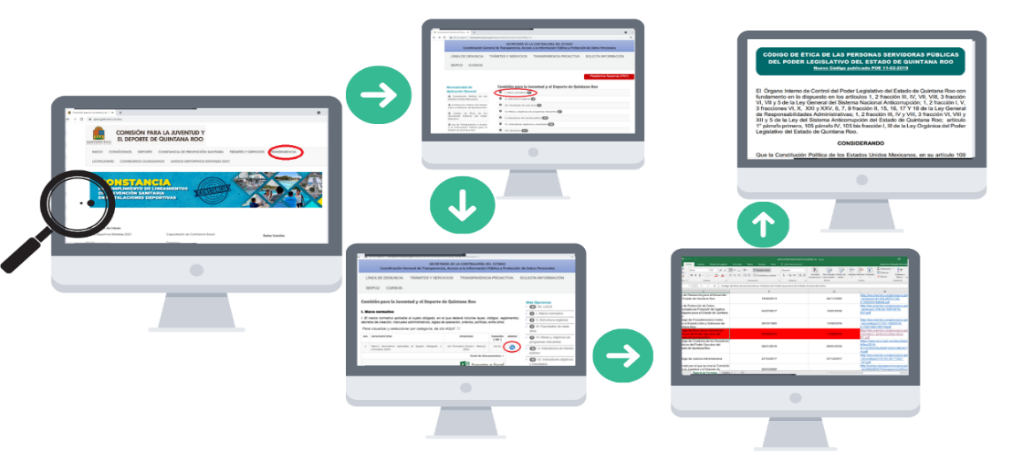 Imagen 3. Se apegan a los códigos emitidos por la SECOES.Así mismo, para constatar la evidencia de la difusión que el ente público dio a sus códigos, se aplicó un cuestionario en materia de Códigos de Ética y Conducta a 35 trabajadores del Instituto, con el objetivo de corroborar su conocimiento en la materia, indagando sobre dónde consultar los códigos, el contenido y temas que presentan, así como la aplicación de los mismos en sus funciones laborales, al respecto se obtuvieron los siguientes resultados: 22 personas (63%) conocen los códigos de ética y de conducta y su aplicación en sus funciones de trabajo, y 13 (37%) lo desconocen.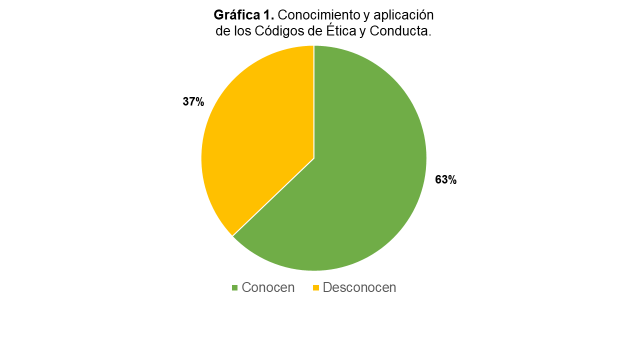 En cuanto al conocimiento del personal de la ubicación de los códigos se obtuvo que 17 personas (49%) si saben dónde consultarlos y 18 desconocen (51%).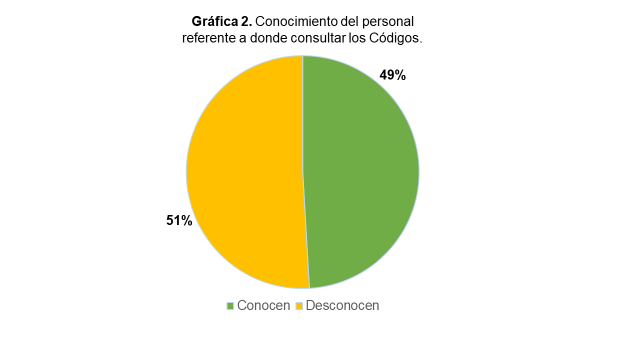 Se identificó que en la página Oficial de la COJUDEQ se encuentran publicados los Códigos de Ética y Conducta antes mencionados, sin embargo, en lo que respecta al Código de Ética de los servidores públicos, contiene fecha del 11 de febrero de 2019, el cual no coincide con la reciente reforma y actualización emitida por la Secretaría de la Contraloría del Estado de Quintana Roo, con fecha de 31 de octubre de 2019, publicado en el Periódico Oficial del Estado de Quintana Roo.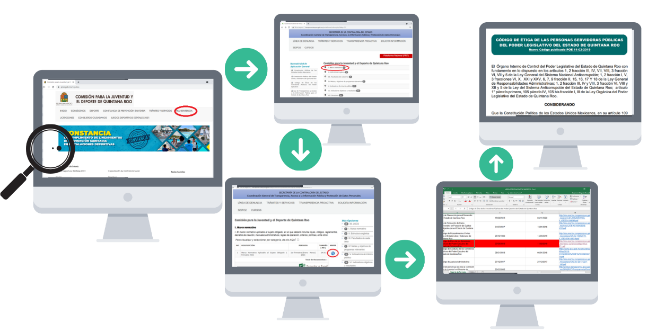 Imagen 4. El código de ética no se encuentra actualizado.Derivado del análisis anterior se determinó la siguiente observación:La Comisión para la Juventud y el Deporte de Quintana Roo no cuenta con Código de Conducta propio.La Comisión para la Juventud y el Deporte de Quintana Roo presenta debilidades en cuanto a la difusión de los Códigos dentro de su plantilla laboral.  El Código de Ética de los servidores públicos, publicado en la página oficial de la Comisión para la Juventud y el Deporte de Quintana Roo, no se encuentra vigente.En la reunión de trabajo efectuada la observación quedó atendida.Acción Promovida:   Recomendación de Desempeño.La Auditoría Superior del Estado de Quintana Roo recomienda a la Comisión para la Juventud y el Deporte de Quintana Roo, lo siguiente:Para la Observación 4Elaborar un Código de Conducta propio que se vincule a los principios y valores particulares de la Comisión para la Juventud y el Deporte de Quintana Roo el cual regirá el actuar y comportamiento ético en el desempeño de los servidores de la Comisión, estableciendo los principios éticos, valores, compromisos, reglas de integridad y las normas de conducta que orientan el desempeño de las funciones, responsabilidades y toma de decisiones de los servidores públicos.Para la Observación 5Fortalecer y adecuar la difusión de los Códigos de Ética y Conducta, de tal manera que todo el personal de la Comisión para la Juventud y el Deporte de Quintana Roo, conozca los Códigos e identifiquen los sitios en los cuales se encuentren publicados, sea dentro de la página oficial de la Comisión o en el Periódico Oficial del Estado.  Con motivo de la reunión de trabajo efectuada para la presentación de resultados finales de auditoría y observaciones preliminares, de la Comisión para la Juventud y el Deporte de Quintana Roo, estableció como fecha compromiso para atención a la recomendación de las observaciones 2 y 3, el 31 de diciembre de 2021 y las recomendaciones de las observaciones 4 y 5, el 15 de diciembre de 2021. Por lo antes expuesto la atención a las recomendaciones de desempeño queda en seguimiento. Normatividad relacionada con las observacionesLey General del Sistema Nacional Anticorrupción, artículo 5.Ley General de Responsabilidades Administrativas, artículo 6, 7 fracciones I y V, y artículo 16.Constitución Política del Estado Libre y Soberano de Quintana Roo, artículo 13 y artículo 32.Ley del Sistema Anticorrupción del Estado de Quintana Roo, artículo 2 fracción VIII.Código de Ética de las Personas Servidoras Públicas de las Dependencias y Entidades de la Administración Pública del Poder Ejecutivo, artículo 1 fracción II y artículos 2, 3 y 25.Acuerdo que tiene por objeto emitir el Código de Ética de las personas Servidoras Publicas de las Dependencia y Entidades de la Administración pública del Poder Ejecutivo a que refiere el artículo 16 de la Ley General de Responsabilidades Administrativas, artículo 1 fracción ll, 3 y 25.Decreto por el que se Crea la Comisión Para La Juventud y el Deporte de Quintana Roo, artículo 17, fracción XIV.Reglamento Interior de la Comisión para la Juventud y el Deporte de Quintana Roo, artículo 18, 22, 23 fracción XII, 32 fracción XIV.Manual General de Organización de la Comisión para la Juventud y el Deporte de Quintana Roo.Plan Estatal de Desarrollo (PED) 2016-2022 del Estado de Quintana Roo, Eje 3, Programa 14, Línea de Acción 1. Resultado Número 2Eficacia Matriz de Indicadores para Resultados (MIR) Evaluación de la MIRCon observaciónLos recursos económicos de que disponga el Estado y los Municipios se administrarán con eficiencia, eficacia, economía, transparencia y honradez para satisfacer los objetivos a los que estén destinados.La información presupuestaria y programática que forme parte de la Cuenta Pública deberá relacionarse, con los objetivos y prioridades de la planeación del desarrollo. Asimismo, deberá incluir los resultados de la evaluación del desempeño. Para ello, deberán utilizar indicadores que permitan determinar el cumplimiento de las metas y objetivos de cada uno de los programas, así como vincular los mismos en la planeación del desarrollo.La MIR es una herramienta que facilita el diseño, la organización y el seguimiento de los programas. La Matriz de Indicadores para Resultados (MIR) es una herramienta que permite vincular los distintos instrumentos para el diseño, organización, ejecución, seguimiento, evaluación y mejora de los programas, resultado de un proceso de planeación realizado con base en la Metodología de Marco Lógico.En la MIR, los instrumentos para el monitoreo de los avances en cada objetivo se denominan indicadores y su finalidad es mostrar información relacionada con el desempeño de dicho objetivo.Para la generación, homologación, actualización y publicación de los indicadores de desempeño de los programas operados por los entes públicos, éstos deberán considerar la Metodología del Marco Lógico a través de la Matriz de Indicadores para Resultados y podrán hacer uso de las Guías  para la construcción de la MIR y para el diseño de indicadores, así como de la Guía emitida por la Secretaría de Finanzas y Planeación del Estado de Quintana Roo, publicadas en su página oficial.La información relativa a Programas Presupuestarios, Matrices de Indicadores para Resultados (MIR), Fichas técnicas de indicadores, entre otros, presentada por la Comisión, mediante oficio número CJD/P/PDP/0019/2021 de fecha 10 de marzo de 2021 fue analizada, obteniéndose lo siguiente:En el Presupuesto de Egresos del Estado de Quintana Roo correspondiente al ejercicio fiscal 2020, según Decreto Núm. 016, por el que se Aprueba el Presupuesto de Egresos del Gobierno del Estado de Quintana Roo para el Ejercicio Fiscal 2020, publicado en el Periódico Oficial del Estado de fecha a 20 de Diciembre de 2019, de acuerdo al artículo 14, en relación a las erogaciones previstas para el Poder Ejecutivo y que se distribuyen entre las Dependencias y Entidades Paraestatales de la Administración Pública del Estado, el importe autorizado para la Comisión para la Juventud y el Deporte de Quintana Roo, fueron por $307,055,171.00 (Trecientos Siete Millones, Cincuenta y Cinco Mil Ciento Setenta y Un Pesos 00/100 M.N.), recurso que se encuentra distribuido en los 3 programas presupuestarios siguientes, de acuerdo a los Anexos del Decreto:  Fuente: Elaborado por la ASEQROO de acuerdo con datos del Presupuesto de Egresos 2020.En relación al cuadro anterior, se identificó que durante el ejercicio fiscal 2020 la Comisión para la Juventud y el Deporte de Quintana Roo asignó recursos únicamente a tres programas presupuestarios para el desarrollo de las actividades correspondientes, de acuerdo con en el Presupuesto de Egresos del Gobierno del Estado. 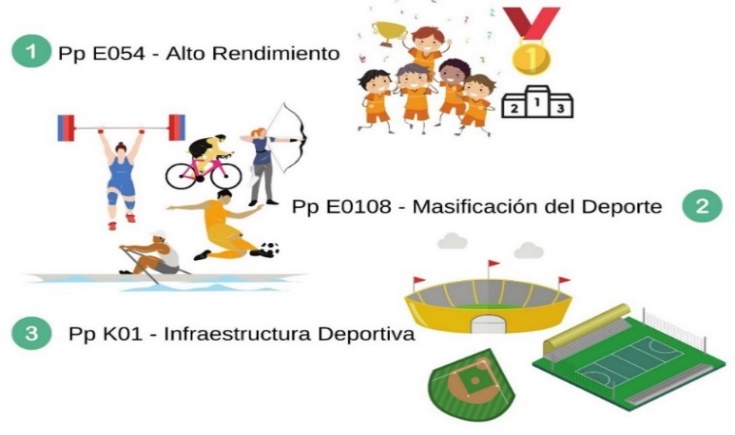 Imagen 5. Programas presupuestarios de la COJUDEQ.Por lo anterior, se concluye que la Comisión para la Juventud y el Deporte de Quintana Roo cuenta con un presupuesto aprobado correspondiente al ejercicio fiscal 2020, recurso que se encuentra distribuido en tres programas presupuestarios, de acuerdo al Presupuesto de Egresos del Gobierno del Estado de Quintana Roo, para el Ejercicio Fiscal 2020 y a los Anexos del Decreto Núm. 016, para el desarrollo de las actividades sustantivas de la Comisión.Respecto a la existencia de una Matriz de Indicadores para Resultados por cada programa presupuestario asignado a la Comisión para la Juventud y el Deporte de Quintana Roo, así como su alineación a objetivos, metas e indicadores establecidos en el Plan Estatal de Desarrollo 2016 - 2021 y/o al Programa Institucional de Deporte 2016 - 2021, se realizó la siguiente imagen de relación: 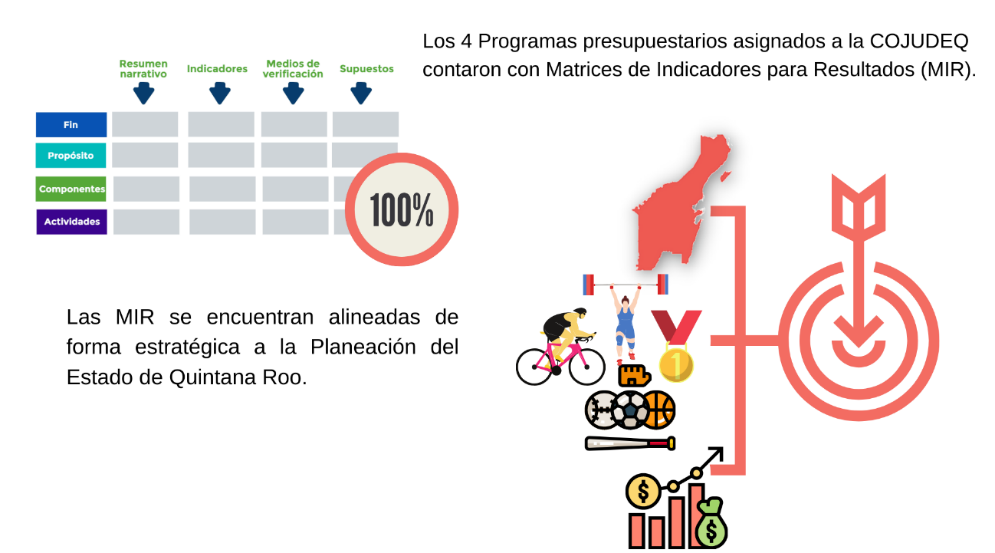 Imagen 6. Alineación de los programas presupuestarios de la COJUDEQ.Por lo anterior se concluye que durante el ejercicio fiscal 2020, la Comisión para la Juventud y el Deporte de Quintana Roo contó con una Matriz de Indicadores para Resultados por cada programa presupuestario, mismos que se encuentran alineadas a los ejes, temas, objetivos y estrategias establecidos en el Plan Estatal de Desarrollo 2016-2022 y los programas que se derivan del mismo, los cuales corresponden al Programa Institucional de Deporte 2016-2022, así como el Programa Sectorial de Finanzas Públicas y Planeación Estratégica 2016-2022.En relación al análisis de la lógica vertical y lógica horizontal y fichas técnicas de los indicadores que se establecen en las Matices de Indicadores para Resultados, se ha tomado como muestra el Programa E108 - Masificación del Deporte, el cual se relaciona con las funciones sustantivas del Comisión para la Juventud y el Deporte de Quintana Roo, de acuerdo con las asignaciones del Presupuesto de Egresos del Estado, para ejercicio fiscal 2020, obteniendo lo siguiente: Fuente: Realizado por la ASEQROO con base en el Manual para el Diseño y la Construcción de indicadores emitida por la CONEVAL, y la Guía para el diseño de indicadores estratégicos emitida por la SHCP.Como resultado del análisis de la MIR y de los porcentajes obtenidos respecto a las tablas de puntuación de cumplimiento del resumen narrativo, indicador, medio de verificación y del supuesto, presentada anteriormente, se determina lo siguiente:En relación con la lógica vertical, en general la relación causa efecto que se encuentra en los niveles de la Matriz de Indicadores para Resultados tienen relación, ya que los objetivos de las actividades contribuyen a los de los componentes, los objetivos de los componentes contribuyen al propósito, y los objetivos de los propósitos contribuyen a los Fines. Imagen 7. Aspectos de mejora en la Lógica Vertical del Pp E108.Respecto a la lógica horizontal, en general, el programa presenta la estructura necesaria establecida en la Metodología del Marco Lógico y existen Supuestos establecidos para cada nivel que conforma la Matriz de Indicadores del Programa presupuestario E108 – Masificación del Deporte, sin embargo: Los Medios de Verificación planteados para cada nivel de la Matriz de Indicadores para Resultados no son suficientes, debido a que no mencionan el nombre completo del documento, el nombre del área que genera o publica la información, la periodicidad de la misma, y la liga de la página en la que se obtiene la información.En la valoración realizada a los Indicadores se determinó que el 95.65% son adecuados, ya que están directamente relacionados con lo que pretende medir el objetivo correspondiente, y el 4.35% restante presenta aspectos susceptibles de mejora; específicamente los porcentajes hacen referencia a los aspectos que se muestran en la imagen 8.Imagen 8. Aspectos de mejora en la Lógica Horizontal del Pp E108.En virtud de que los Indicadores son herramientas que permiten estimar en qué medida se cumplen los objetivos, permitiendo analizar la eficacia de los resultados del proyecto y la eficiencia con que este se ejecutó o se opera, y que los indicadores estratégicos son los que impactan de manera directa en la población o área de enfoque, así como contribuyen a corregir o fortalecer estrategias y la orientación de los recursos, se realizó el análisis de las fichas técnicas de indicadores con el objetivo de determinar si éstos cuentan con los datos necesarios para el seguimiento puntual del alcance de las metas y objetivos establecidos en el Programa presupuestario E108 - Masificación del Deporte.Se analizaron los elementos mínimos para el adecuado seguimiento de los indicadores de desempeño, establecidos en las Reglas para la identificación de los elementos mínimos en la construcción de indicadores, en las cuales se establece que los indicadores deberán contar con una ficha técnica, conteniendo los siguientes elementos:Fuente: Realizado por la ASEQROO con base en el Manual para el Diseño y la Construcción de indicadores emitida por la CONEVAL, y la Guía para el diseño de indicadores estratégicos emitida por la SHCPRespecto al análisis y evaluación de los elementos de las fichas técnicas del programa presupuestario E108 - Masificación del Deporte, se tomaron en cuenta únicamente los indicadores que se consideraron y evaluaron como adecuados en la tabla que registró la ponderación de los valores y porcentajes de la lógica vertical y la lógica horizontal, por lo que se obtuvieron los siguientes resultados: Fuente: Realizado por la ASEQROO con base en el Manual para el Diseño y la Construcción de indicadores emitida por la CONEVAL, y la Guía para el diseño de indicadores estratégicos emitida por la SHCP.Derivado del análisis anterior se determinaron las siguientes observaciones:Las Matrices de Indicadores para Resultados de la Comisión para la Juventud y el Deporte de Quintana Roo, cuentan con áreas de oportunidad en la lógica horizontal, debido a que los medios de verificación no están integrados con los datos suficientes, de acuerdo con la Metodología del Marco Lógico. La Comisión para la Juventud y el Deporte de Quintana Roo cuenta con áreas de oportunidades en sus fichas técnicas de indicadores, debido a que la línea base de sus indicadores no corresponde al último dato generado.En la reunión de trabajo efectuada la observación quedó atendida.Acción Promovida:   Recomendación de Desempeño.La Auditoría Superior del Estado de Quintana Roo recomienda a la Comisión para la Juventud y el Deporte de Quintana Roo, lo siguiente:Para la observación 1La Comisión para la Juventud y el Deporte de Quintana Roo deberá adecuar las Matrices de Indicadores para Resultados (MIR) de los programas presupuestarios que se aprobarán y aplicarán en el ejercicio fiscal 2022, en cumplimiento con la Metodología del Marco Lógico (MML), con la finalidad de contar con matrices que tengan una estructura que cumpla con la Lógica Vertical y la Lógica Horizontal, y la Lógica Horizontal, de manera que establezcan la correcta relación causa-efecto, así como lograr la congruencia en todos los niveles de la MIR; con el objetivo de mejorar el nivel de desempeño esperado por el ente público y permitir enfocarla hacia la mejora continua.Con motivo de la reunión de trabajo efectuada para la presentación de resultados finales de auditoría y observaciones preliminares, la Comisión para la Juventud y el Deporte de Quintana Roo, estableció como fecha compromiso para atención a la recomendación de la observación 1, el 15 de diciembre de 2021. Por lo antes expuesto la atención a las recomendaciones de desempeño queda en seguimiento. Normatividad relacionada con las ObservacionesConstitución Política de los Estados Unidos Mexicanos, artículos 116 y 134.Ley de Disciplina Financiera de las Entidades Federativas y los Municipios, artículo 5, fracción I.Ley General de Contabilidad Gubernamental, artículos 54 y 61 fracción II inciso c.Ley General de Responsabilidades Administrativas, artículo 7, incisos I y V.Constitución Política del Estado Libre y Soberano de Quintana Roo, artículo 166.Ley de Presupuesto y Gasto Público del Estado de Quintana Roo, artículos 16, 17, 18 y 63.Ley Orgánica de la Administración Pública del Estado de Quintana Roo, artículos 14 y 55 BIS.Ley de las Entidades de la Administración Pública Paraestatal del Estado de Quintana Roo, artículos 54 y 55.Presupuesto de Egresos del Gobierno del Estado de Quintana Roo, para el ejercicio fiscal 2020, artículos 7, 9 fracción IV.Reglamento Interior de la Comisión para la Juventud y el Deporte de Quintana Roo, artículo 20 fracción XIV y XV artículo 33 fracción VII, XVII.Manual General de Organización de la Comisión para la Juventud y el Deporte de Quintana Roo.Resultado Número 3.Competencia de los Actores3. CapacitaciónCapacitación al personal encargado de elaborar la MIR.Con observación.La Actualización del Plan Estatal de Desarrollo del Estado de Quintana Roo 2016-2022 (PED), contempla como objetivo del programa 19, el consolidar la Gestión para Resultados como un modelo de cultura organizacional, directiva y de gestión que permita la creación de valor público en la administración pública estatal, y establece como línea de acción el sensibilizar mediante capacitación y asistencia técnica a los servidores públicos sobre la implementación y métodos del Presupuesto basado en Resultados.Con motivo de la Auditoría al Desempeño a las Matrices de Indicadores para Resultados con número 20-AEMD-C-GOB-028-057, efectuada a la Comisión para la Juventud y el Deporte de Quintana Roo, del ejercicio fiscal 2020, la Auditoría Superior del Estado de Quintana Roo (ASEQROO) solicitó la información relacionada con el Programa de Capacitación y Profesionalización, así como evidencia de los cursos de capacitación que recibieron los servidores públicos encargados de la elaboración del presupuesto, en materia de Presupuesto basado en Resultados, Sistema de Evaluación del Desempeño, Metodología del Marco Lógico y Matrices de indicadores para Resultados.Respecto a lo anterior, la COJUDEQ notificó mediante oficio número CJD/P/DPD/0073/2021 de fecha 07 de mayo de 2021, que derivado de la contingencia sanitaria SARS-CoV-2 (COVID-19), pandemia por la que atraviesa y atravesaba Estado de Quintana Roo, durante el ejercicio fiscal 2020, el personal no recibió cursos de capacitación, incluyendo los temas relacionados con PbR y MIR; sin embargo, manifiesta que para el ejercicio fiscal 2019 estos servidores públicos recibieron capacitación del curso de Presupuesto basado en Resultados, impartido por el personal del Instituto de Administración Pública del Estado de Quintana Roo en coordinación con el personal de la Secretaría de Finanzas y Planeación (SEFIPLAN). 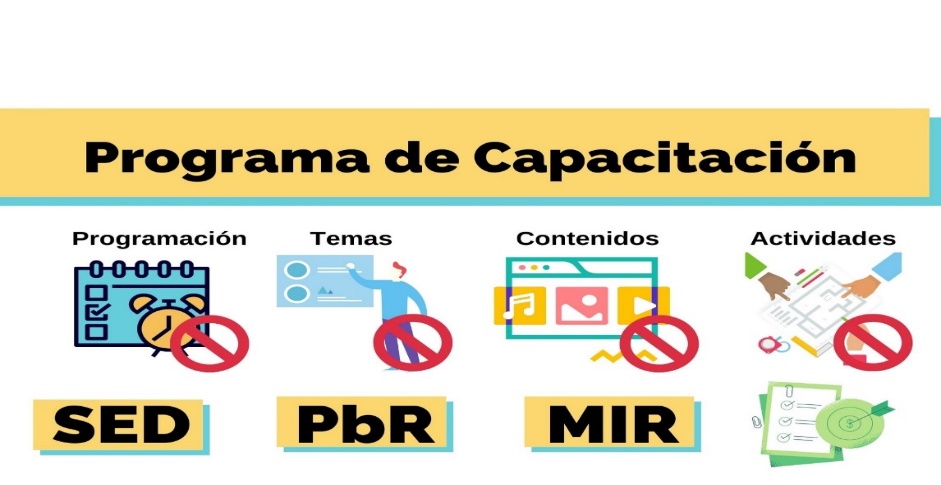 Imagen 9. Programa de capacitación.Así mismo, el ente indica los cargos de las personas que fueron las responsables de elaborar las Matrices de Indicadores para Resultados, correspondientes al ejercicio fiscal 2020, y las Unidades Administrativas a las que se encuentran adscritos, las cuales se enlistan en la siguiente tabla:Ante este panorama, se constató que el ente no hizo uso de las plataformas virtuales para el acceso de cursos en línea con el fin de fortalecer las capacidades del personal responsable de elaborar las Matrices de Indicadores para Resultados, mismos que son impartidos por organismos públicos  en plataformas como MéxicoX, que ofrece cursos en relación a los temas como Presupuesto basado en Resultados, Elaboración de Indicadores, evaluación de políticas públicas, entre otros; cursos enfocados a una mejor comprensión de la implementación del Presupuesto basado en Resultados y Matrices de Indicadores para Resultados.Por lo tanto, se concluye que la profesionalización en materia de PbR, implementada por la COJUDEQ, no fue suficiente para los temas relacionados con la operación, funcionamiento y deber ser de las Unidades Administrativas encargadas de elaborar las Matrices de Indicadores para Resultados, debido que solamente fueron considerados estos cursos de capacitación, para los servidores públicos, durante el ejercicio fiscal 2019.Derivado del análisis anterior se determinó la siguiente observación:La Comisión para la Juventud y el Deporte de Quintana Roo, no elaboró un Programa de Capacitación que incluya temas en materia de Presupuesto basado en Resultados, Sistema de Evaluación del Desempeño, Matrices de Indicadores para Resultados y Metodología del Marco Lógico.Acción Promovida:   Recomendación de Desempeño.La Auditoría Superior del Estado de Quintana Roo recomienda a la Comisión para la Juventud y el Deporte de Quintana Roo, lo siguiente:Para la Observación 1Elaborar e implementar un Programa de Capacitación y Profesionalización de acuerdo con las necesidades de aprendizaje y conocimientos, establecidos en el Diagnóstico de Detección de Necesidades de Capacitación, que incluya temáticas con enfoque al Presupuesto basado en Resultados, Sistema de Evaluación del Desempeño, Metodología del Marco Lógico, Matriz de Indicares para Resultados e Indicadores de Desempeño, relacionado con las funciones del personal correspondiente, con la finalidad de mejorar y contribuir el desempeño laboral, la eficiencia de los servidores públicos y la calidad en la prestación del servicio.Con motivo de la reunión de trabajo efectuada para la presentación de resultados finales de auditoría y observaciones preliminares, la Comisión para la Juventud y el Deporte de Quintana Roo, estableció como fecha compromiso para atención de la recomendación 1, el día 15 de diciembre de 2021. Por lo antes expuesto la atención a la recomendación de desempeño queda en seguimiento. Normatividad relacionada con las ObservacionesLey General de Responsabilidades Administrativas, artículo 7 fracciones I y V.Manual General de Organización de la Comisión para la Juventud y el Deporte de Quintana Roo.Plan Estatal de Desarrollo 2016-2022 del Estado de Quintana Roo, Programa 17: Gestión y Control Gubernamental, líneas de acción: 12 y 25; y Programa 19: Planeación y Evaluación Estratégica, línea de acción: 15.I.4. COMENTARIOS DEL ENTE FISCALIZADOEs importante señalar que la documentación proporcionada por la entidad fiscalizada para aclarar o justificar los resultados y las observaciones presentadas en las reuniones de trabajo, fue analizada con el fin de determinar la procedencia, de eliminar, rectificar o ratificar los resultados y las observaciones preliminares determinadas por la Auditoría Superior del Estado de Quintana Roo y que se presentó a esta entidad fiscalizadora para efectos de la elaboración definitiva de este Informe.1.5.  TABLA DE JUSTIFICACIONES Y ACLARACIONES DE LOS RESULTADOSII. DICTAMEN DEL INFORME INDIVIDUAL DE AUDITORÍAEl presente dictamen se emite con fecha 21 de junio de 2021, fecha de conclusión de los trabajos de auditoría, la cual se practicó sobre la información proporcionada por la entidad fiscalizada de cuya veracidad es responsable; fue planeada y desarrollada con el fin de fiscalizar la correcta elaboración de las Matrices de Indicadores para Resultados (MIR) por parte de la Comisión para la Juventud y el Deporte de Quintana Roo. Se aplicaron los procedimientos y las pruebas selectivas que se consideraron necesarios para verificar la implementación del control interno / marco normativo y política de integridad, evaluar las Matrices de Indicadores para Resultados (MIR) y la capacitación del personal encargado de la elaboración de las MIR; en consecuencia, existe una base razonable para sustentar el presente dictamen.En opinión de la Auditoría Superior del Estado de Quintana Roo se identificaron oportunidades, áreas de mejora, fortalezas y debilidades que se deberán atender como parte de las recomendaciones emitidas. En materia de control interno, el ente público se encuentra en proceso de actualización; así mismo, se encontraron fortalezas al apegarse al Código de Ética y de Conducta de las personas al Servicio de la Administración Pública del Poder Ejecutivo del Estado de Quintana Roo y haberles dado máxima publicidad; no obstante, se presentaron áreas de mejora respecto a la difusión y para establecer su código de conducta propio.La Comisión para la Juventud y el Deporte de Quintana Roo, contó con un presupuesto autorizado, distribuido en su totalidad a los programas aprobados en el presupuesto de egresos, así como presentó las matrices de indicadores para resultados por cada uno de sus programas presupuestarios correspondientes y las fichas técnicas de indicadores correspondientes, alineadas al Plan Estatal de Desarrollo y su Programa Institucional. Al respecto se identificaron debilidades en las estructuras de dichas matrices y en sus fichas técnicas, de acuerdo con la Metodología del Marco Lógico, debiendo adecuarlas para el siguiente Ejercicio Fiscal con base en dicha metodología, en coordinación con la Secretaría de Finanzas y Planeación.En atención a la capacitación se identificó que la entidad fiscalizada presenta áreas de oportunidad para elaborar su programa de capacitación atendiendo los temas de PbR, SED, MML y MIR, con el fin de que el personal administrativo de las áreas correspondientes pueda contar con las herramientas suficientes, competentes, adecuadas y pertinentes para la correcta elaboración de la Matriz de Indicadores para Resultados.Con la fiscalización y la atención de las recomendaciones de desempeño se contribuirá a que la Comisión para la Juventud y el Deporte de Quintana Roo, aplique las oportunidades de mejora en el Marco Normativo, la elaboración de las Matrices de Indicadores para Resultados y fichas técnicas de indicadores de acuerdo a la Metodología de Marco Lógico, así como en la Capacitación al personal encargado de la elaboración de las Matrices; lo que le permitirá tener una mejor eficiencia, eficacia y economía, para el desempeño de sus funciones.EL AUDITOR SUPERIOR DEL ESTADOL.C.C. MANUEL PALACIOS HERRERANOMBRECARGOL.A.E. Saidy Espinosa RamírezCoordinadora de la Dirección de Fiscalización en Materia al Desempeño C. Ing. en Admón. Ingrid Darany Sanzores BurgosSupervisora de la Dirección de Fiscalización en Materia al Desempeño C. Observaciones EmitidasObservaciones EmitidasTotal9Atendidas3En seguimiento6Recomendaciones EmitidasRecomendaciones EmitidasTotal6Tabla 1. Análisis Comparativo de los Documentos NormativosTabla 1. Análisis Comparativo de los Documentos NormativosTabla 1. Análisis Comparativo de los Documentos NormativosTabla 1. Análisis Comparativo de los Documentos NormativosTabla 1. Análisis Comparativo de los Documentos NormativosTabla 1. Análisis Comparativo de los Documentos NormativosTabla 1. Análisis Comparativo de los Documentos NormativosTabla 1. Análisis Comparativo de los Documentos NormativosUnidad AdministrativaE.OR.IM.OUnidad AdministrativaE.OR.IM.ODespacho de la Presidencia✓✓✓Departamento de Administración, Instalaciones Deportivas ✓XXSecretaría Particular ✓✓✓Departamento de Administración CEDAR✓XXCoordinación de Comunicación Social ✓✓✓Dirección de Planeación y Desarrollo ✓✓✓Secretaría Técnica ✓✓✓Departamento de Planeación y Evaluación ✓X✓Delegación Zona Norte ✓✓✓Departamento de Infraestructura ✓X✓Dirección de Promoción y Desarrollo del Deporte✓✓✓Departamento de Desarrollo Institucional ✓X✓Departamento de Talentos Deportivos ✓X✓Departamento de Informática ✓✓✓Departamento de Deporte Federado ✓XXDepartamento de Evaluación y Seguimiento XX✓Departamento de Deporte para todos✓X✓Dirección Jurídica✓✓✓Departamento de Eventos Especiales ✓XXÓrgano  de Control y Evaluación Interna XX✓Departamento de Formación y Capacitación Deportiva ✓X✓Unidad para el Desarrollo del Deporte de Alto Rendimiento XX✓Departamento de Medicina Deportiva ✓X✓Dirección de Administración ✓✓✓Departamento de Metodología ✓XXDepartamento de Recursos Humanos ✓X✓Departamento de Deporte Asociado XX✓Departamento de Recursos Financieros ✓X✓Departamento de Mercadotecnia y Comercialización del DeporteXX✓Departamento de Servicios Generales ✓X✓Departamento de Deporte EstudiantilXX✓Departamento de Recursos Materiales ✓X✓Tabla 2. Unidades faltantes en el Reglamento InteriorTabla 2. Unidades faltantes en el Reglamento InteriorDepartamento de Talentos Deportivos Departamento de Desarrollo InstitucionalDepartamento de Deporte Federado Departamento de Recursos Materiales Departamento de Deporte para TodosDepartamento de Administración, Instalaciones DeportivasDepartamento de Eventos Especiales Departamento de Recursos Humanos Departamento de Recursos Financieros Departamento de Administración CEDARDepartamento de Medicina Deportiva Departamento de Planeación y Evaluación Departamento de Metodología Departamento de Infraestructura Departamento de Servicios Generales Departamento de Formación y Capacitación DeportivaDepartamento de Deporte Asociado Departamento de Evaluación y SeguimientoDepartamento de Mercadotecnia y Comercialización del DeporteÓrgano  de Control y Evaluación InternaDepartamento de Deporte EstudiantilTabla 3. Unidades faltantes en el Manual General de Organización de la COJUDEQTabla 3. Unidades faltantes en el Manual General de Organización de la COJUDEQDepartamento de Deporte FederadoDepartamento de Administración, Instalaciones DeportivasDepartamento de Eventos EspecialesDepartamento de Administración CEDARDepartamento de MetodologíaTabla 4. Unidades faltantes en la Estructura OrgánicaTabla 4. Unidades faltantes en la Estructura OrgánicaDepartamento de Deporte Asociado Departamento de Evaluación y SeguimientoDepartamento de Mercadotecnia y Comercialización del DeporteÓrgano de Control y Evaluación InternaDepartamento de Deporte EstudiantilUnidad para el Desarrollo del Deporte de Alto RendimientoTabla 5. Análisis Comparativo de la denominación de Unidades AdministrativasTabla 5. Análisis Comparativo de la denominación de Unidades AdministrativasTabla 5. Análisis Comparativo de la denominación de Unidades AdministrativasEstructura OrgánicaReglamento InteriorManual de OrganizaciónDespacho de la Presidencia Presidente Presidencia Secretaria Particular Secretario Particular Secretaria ParticularSecretaria Técnica Secretario Técnico Secretaria TécnicaCoordinación de Comunicación Social Coordinación de Relaciones Públicas e ImagenCoordinación de Relaciones Públicas e ImagenDelegación Zona Norte Representación de la Comisión en la Zona Norte Representación de la Zona Norte Departamento de Formación y Capacitación Deportiva No se encuentran en el Reglamento InteriorDepartamento de Formación y Capacitación Departamento de Medicina DeportivaNo se encuentran en el Reglamento InteriorDepartamento de Medicina y Ciencias Aplicadas al Deporte Departamento de Planeación y Evaluación No se encuentran en el Reglamento InteriorDepartamento de PlaneaciónDirección de Administración Dirección de Administración y Finanzas Dirección de Administración y Finanzas Departamento de Informática Coordinación de Informática Coordinación de Informática Dirección Jurídica Unidad Jurídico Consultiva Coordinación Jurídico Consultiva.Tabla 6. Distribución de recursos por programa presupuestarioTabla 6. Distribución de recursos por programa presupuestarioTabla 6. Distribución de recursos por programa presupuestarioClavePrograma PresupuestarioAprobadoE054Alto Rendimiento$128,338,575.00E108Masificación del Deporte$142,071,927.00K001Infraestructura Deportiva0.00M01Gestión y Apoyo Institucional$36,644,669.00TOTALTOTAL$307,055,171.00Tabla 7. Resumen del Análisis de la MIR de los Programas Presupuestarios de la COJUDEQTabla 7. Resumen del Análisis de la MIR de los Programas Presupuestarios de la COJUDEQTabla 7. Resumen del Análisis de la MIR de los Programas Presupuestarios de la COJUDEQTabla 7. Resumen del Análisis de la MIR de los Programas Presupuestarios de la COJUDEQTabla 7. Resumen del Análisis de la MIR de los Programas Presupuestarios de la COJUDEQTabla 7. Resumen del Análisis de la MIR de los Programas Presupuestarios de la COJUDEQTabla 7. Resumen del Análisis de la MIR de los Programas Presupuestarios de la COJUDEQTabla 7. Resumen del Análisis de la MIR de los Programas Presupuestarios de la COJUDEQTabla 7. Resumen del Análisis de la MIR de los Programas Presupuestarios de la COJUDEQTabla 7. Resumen del Análisis de la MIR de los Programas Presupuestarios de la COJUDEQTabla 7. Resumen del Análisis de la MIR de los Programas Presupuestarios de la COJUDEQTabla 7. Resumen del Análisis de la MIR de los Programas Presupuestarios de la COJUDEQPrograma PresupuestarioNivel de la MIRResumen NarrativoResumen NarrativoResumen NarrativoResumen NarrativoIndicadorIndicadorMedios de verificaciónMedios de verificaciónSupuestosSupuestosPrograma PresupuestarioNivel de la MIRClaridadClaridadSintaxisSintaxisIndicadorIndicadorMedios de verificaciónMedios de verificaciónSupuestosSupuestosPrograma PresupuestarioNivel de la MIRAdecuadoÁrea deoportunidadAdecuadoÁrea deoportunidadAdecuadoÁrea de oportunidadSuficienteÁrea de oportunidadAdecuadoÁrea de oportunidadE108  MASIFICACIÓN DEL DEPORTEFin1001010110E108  MASIFICACIÓN DEL DEPORTEPropósito0101100110E108  MASIFICACIÓN DEL DEPORTEComponente2010100110E108  MASIFICACIÓN DEL DEPORTEActividad190200200020164Total23221212221023194%100%95.65%4.35%91.30%8.69%95.65%4.35%0100%82.60%17.40% Elementos mínimos en la construcción de Indicadores Elementos mínimos en la construcción de Indicadores Elementos mínimos en la construcción de Indicadores Elementos mínimos en la construcción de Indicadores Elementos mínimos en la construcción de Indicadores Elementos mínimos en la construcción de Indicadores Elementos mínimos en la construcción de Indicadores Elementos mínimos en la construcción de Indicadores Elementos mínimos en la construcción de Indicadores Elementos mínimos en la construcción de Indicadores1.Nombre del indicador2.Dimensión a medir3.Definición4.Método de cálculo5.Unidad de medida6.Frecuencia de medición7.Línea base8.Metas9.Sentido del indicador10.Parámetros de semaforizaciónTabla 8. Valoración de los IndicadoresTabla 8. Valoración de los IndicadoresTabla 8. Valoración de los IndicadoresTabla 8. Valoración de los IndicadoresTabla 8. Valoración de los IndicadoresTabla 8. Valoración de los IndicadoresTabla 8. Valoración de los IndicadoresTabla 8. Valoración de los IndicadoresTabla 8. Valoración de los IndicadoresTabla 8. Valoración de los IndicadoresTabla 8. Valoración de los Indicadores       Elementos            del IndicadorIndicador1. Nombre del indicador2. Dimensión a medir.3. Definición.4. Método de cálculo5. Unidad de medida6. Frecuencia de medición.7. Línea base.8. Metas9. Sentido del indicador10. Parámetros de semaforizaciónFINPROPÓSITOC1.C.1 A.1C.1 A.2C.1 A.3C.1 A.4C.1 A.5C.1 A.6C.1 A.7C.1 A.8C.1 A.9C.1 A.10C.1 A.11C.1 A.12C.1 A.13C.1 A.14C.1 A.15C.2C.2 A.1C.2 A.2C.2 A.3C.2 A.4Total:95.66%100%95.66%95.66%100%100%0%100%100%100%Tabla 9. Personal a cargo de elaborar las Matrices de Indicadores para ResultadosTabla 9. Personal a cargo de elaborar las Matrices de Indicadores para ResultadosCargo/ PuestoUnidad AdministrativaDirector de Planeación y DesarrolloDirección de Planeación y DesarrolloTécnicoDirección de Planeación y DesarrolloJefe del Departamento de Planeación y EvaluaciónDirección de Planeación y DesarrolloDirector de AdministraciónDirección de AdministraciónDirectora de Promoción y Desarrollo del DeporteDirección de Promoción y Desarrollo del DeporteEncargado del Departamento de Talentos DeportivosDirección de Promoción y Desarrollo del DeporteEncargado de la Coordinación Operativa de PresidenciaDespacho de la PresidenciaFuente: Elaborado por la ASEQROO, con base a la información proporcionada por la COJUDEQ. Fuente: Elaborado por la ASEQROO, con base a la información proporcionada por la COJUDEQ. Auditoría al Desempeño a las Matrices de Indicadores para Resultados 20-AEMD-C-GOB-028-057Auditoría al Desempeño a las Matrices de Indicadores para Resultados 20-AEMD-C-GOB-028-057ConceptoAtención1. Control Interno En seguimiento.2. Matriz de Indicadores para Resultados (MIR) En seguimiento.3. Capacitación En seguimiento.Recomendación de Desempeño: Es el tipo de sugerencias que se emite a los Entes Públicos Fiscalizados para promover el cumplimiento de los objetivos y metas de las instituciones, sus políticas públicas, programas y procesos operativos y atribuciones, a fin de fomentar las prácticas de buen gobierno, mejorar la eficiencia, eficacia, la economía, la calidad, la satisfacción del ciudadano y la competencia de los actores.Recomendación de Desempeño: Es el tipo de sugerencias que se emite a los Entes Públicos Fiscalizados para promover el cumplimiento de los objetivos y metas de las instituciones, sus políticas públicas, programas y procesos operativos y atribuciones, a fin de fomentar las prácticas de buen gobierno, mejorar la eficiencia, eficacia, la economía, la calidad, la satisfacción del ciudadano y la competencia de los actores.Atendido: Información remitida por los Entes Públicos Fiscalizados en atención a los resultados preliminares.Atendido: Información remitida por los Entes Públicos Fiscalizados en atención a los resultados preliminares.No atendido: Las observaciones que no se atendieron en la reunión de trabajo de resultados preliminares por los Entes Púbicos Fiscalizados.No atendido: Las observaciones que no se atendieron en la reunión de trabajo de resultados preliminares por los Entes Púbicos Fiscalizados.Seguimiento de las Recomendaciones: Las observaciones en las que se estableció una fecha compromiso por parte de los Entes Públicos Fiscalizados para su atención en la mejora e implementación de las recomendaciones.Seguimiento de las Recomendaciones: Las observaciones en las que se estableció una fecha compromiso por parte de los Entes Públicos Fiscalizados para su atención en la mejora e implementación de las recomendaciones.